Food & PestsAgriculture: 77% of world’s food comes from crops (wheat, rice, corn), 16% livestock, 7% from ocean-Traditional Subsidence Farming: makes enough food for family’s survival (LOW INPUT)-Industrial Farming: in developed countries… major source of air pollution! (HIGH INPUT)*Green Revolution (after the industrial revolution): use of machinery, expanded irrigation, increase in fertilizers/pesticides, and development of high-yield seeds led to improvements in agriculture.Fertilizer (N, P, K)	-Inorganic: Low cost, but not long lasting-require large amounts of energy to produce, reduce quality of soil, runoff pollution into water supply (cultural eutrophication!)	-Organic: Higher cost, but longer lastingPesticides: -helps reduce the number of crops lost to insects, fungi, and pests. Affective against spread of disease	-Broad-Spectrum: works on many pests	-Narrow-Spectrum: works on a specific pest-Downsides- evolution… pests adapt to exposure and pesticides are no longer effective! … need to develop new pesticides/increase dosage… PESTICIDE TREADMILL.-pollutants! Organophosphates! Chlorinated hydrocarbons (DDT)!  POPs! Are persistant and biomagnified! (FIFRA, Stockholm Convention on POPs)	-Solution: INTEGRATED PEST MANAGEMENT:-uses a combination of chemical pesticides, introduction of biological predators, cultivation methods (intercropping), etc, to keep the pest population down to an economically viable level.Environmental Effects of Agriculture: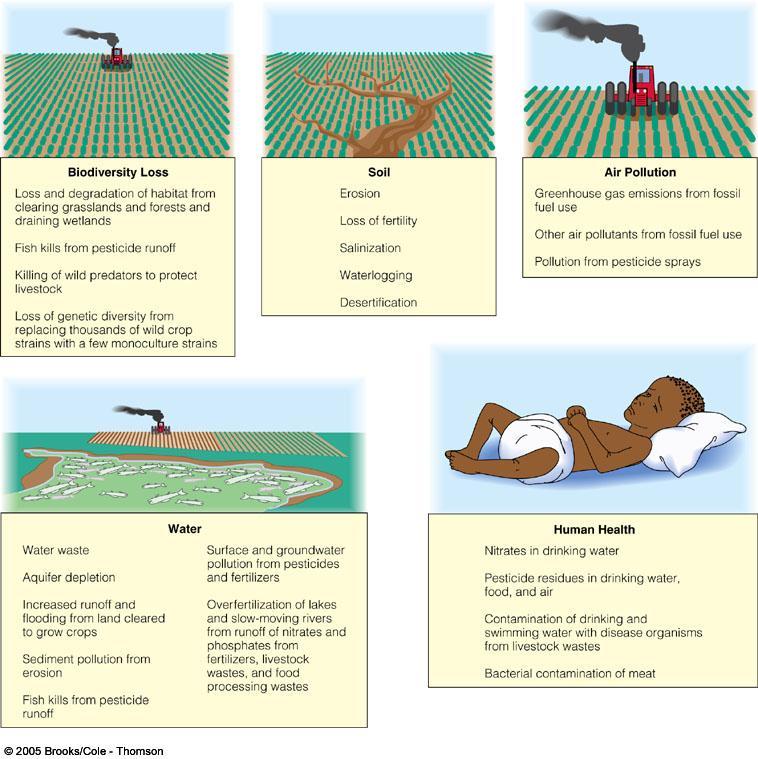 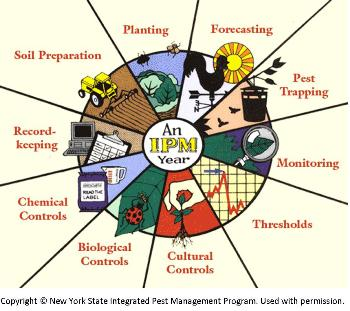 Genetically Modified Organisms & Selective Breeding of Specfic Crop Plants = MORE FOOD-Loss of biodiversity! increase in pests (evolution!)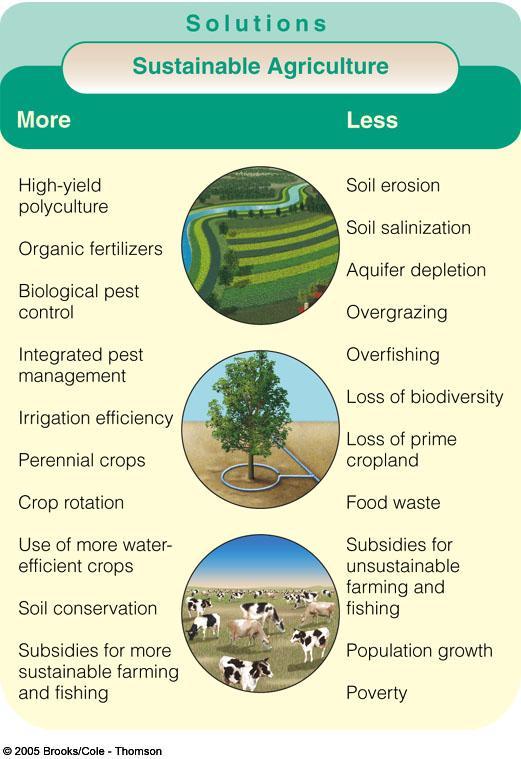 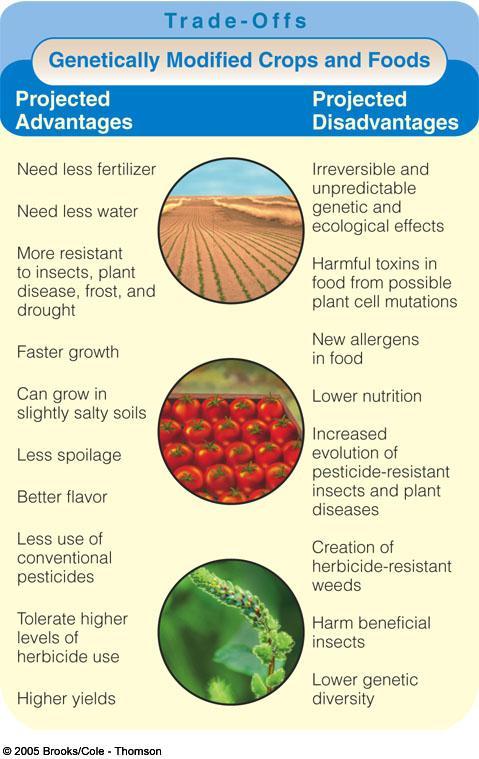 Livestock (mainly in developed countries)	Problems with Rangeland Farming:Large factory production (GHGs), animal waste in water supply (eutrophication!), stress on world’s grain/water supply to sustain, methane production, overgrazing (erosion)/deforestationOcean Resources	Fishing-Concerns: overfishing leads to extinction/loss of biodiversity; bycatch; destruction of habitiats.  KNOW DIFFERENT TYPES OF FISHING METHODS.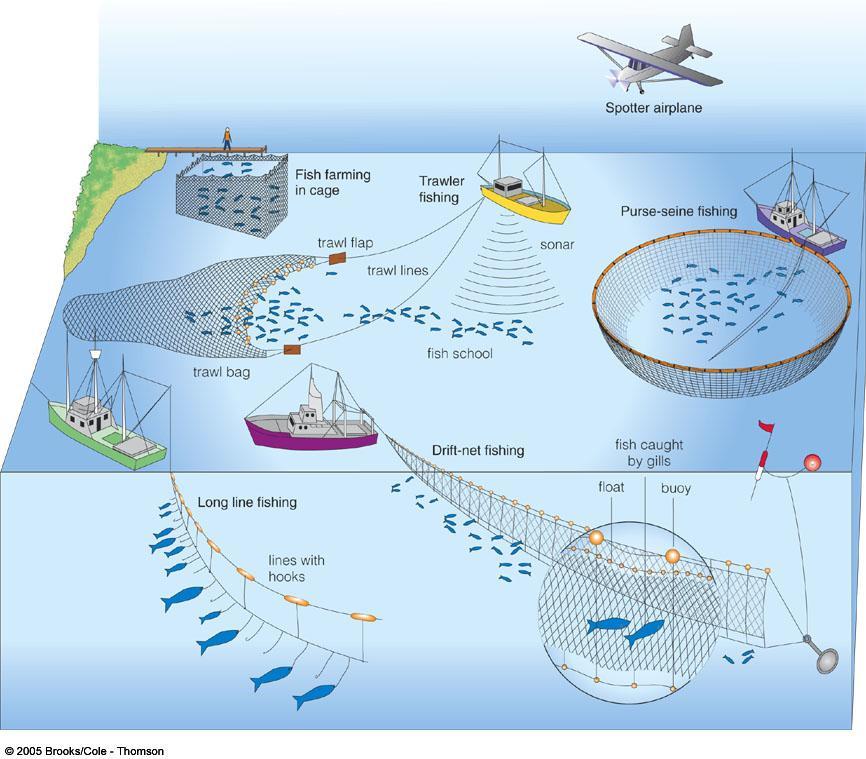 	Fish Farming-Concerns: dense monocultures vulnerable to disease!, concentrated waste output, loss of biodiversity, use of energy